ЧЕРКАСЬКА МІСЬКА РАДА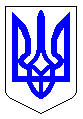 ЧЕРКАСЬКА МІСЬКА РАДАВИКОНАВЧИЙ КОМІТЕТРІШЕННЯВід 17.08.2021 № 853Про нагородження волонтерівРозглянувши клопотання голови міської громадської організації «Комітет допомоги бідним та знедоленим» Шелест Т.М. (вх. № 17368-01-29 від 05.08.2021), згідно з Програмою фінансування заходів, пов’язаних із нагородженням міськими відзнаками громадян, трудових колективів на 2021-2025 роки, Положенням про грамоту виконавчого комітету Черкаської міської ради, затверджених рішеннями Черкаської міської ради від 24.12.2020 № 2-47 та від 10.04.2020 № 2-5914 відповідно, керуючись ст. 59 Закону України «Про місцеве самоврядування                    в Україні», виконавчий комітет Черкаської міської ради ВИРІШИВ: За активну життєву і громадянську позицію, доброчинну діяльність, відданість волонтерській справі, турботу і чуйне ставлення до малозабезпечених громадян міста, організацію надання матеріальної допомоги сім’ям, які опинилися в складних життєвих обставинах, а також із нагоди відзначення Дня Незалежності України (24.08.2021), нагородити грамотами виконавчого комітету волонтерів: Соболєву Олену Олексіївну, голову обласного волонтерського центру «Пенсіонер»;Стася Сергія Васильовича, професора кафедри техніки та засобів цивільного захисту факультету оперативно-рятувальних сил Черкаського інституту пожежної безпеки імені Героїв Чорнобиля Національного університету цивільного захисту України.2.	Усі витрати, пов’язані з виконанням цього рішення, здійснювати департаменту управління справами та юридичного забезпечення Черкаської міської ради (Гончар Ю.Г.) у межах кошторису Програми фінансування заходів, пов’язаних із нагородженням міськими відзнаками громадян, трудових колективів на 2021-2025 роки.3.	Контроль за виконанням рішення покласти на начальника відділу «Патронатна служба Черкаської міської ради» Марченка Б.А.Міський голова								А.В. Бондаренко